EXLORATIVE WALK name:  ………….…………………… Date and Time:  ……………… Walk leader: ……………..………..Participant: ………………………………………………………………   University:  ……………………………………………………….………Academic course: …………………………………………………………………….. Role: ………………………………………………..………..Permanent or temporary disability or impairment (Y/N) .......................Type: ………………………………………………..Main aim of the explorative walk:  ……………………………………………………………………………………………………..…….…..ROUTE N./NODE N. …………… Short description:  …………………………………………………………………………………………Functions of the urban environment (yes or no/* specification)Urban features (yes or no/* specification)Urban elements/items (yes or no/* specification)Type and number of barriers (yes or no/* specification).……………………………………………………………………………………………………………………………………………………………………………………………………………………………………………………………………………………………………………………………………………….Overall accessibility rate (0 to 5):Symptoms of crisis phenomena in the area: ………………………………………………..……………………………………....……………………………………………………………………………………………………………………………………………………………………….Potential stakeholders (to be involved to support possible projects): ……………………………………………………….………………………………………………………………………………………..………………………………………………………………………..Proposals of interventions to improve accessibility: …………………………………………………………………………………………….……………………………………………………………………………………………………………………………………………………………………………………………………………………………………….………………………………………………………………………………………………………………………………………………………………….ROUTE N./NODE N. …………… Short description:  …………………………………………………………………………………………Functions of the urban environment (yes or no/* specification)Urban features (yes or no/* specification)Urban elements/items (yes or no/* specification)Type and number of barriers (yes or no/* specification).……………………………………………………………………………………………………………………………………………………………………………………………………………………………………………………………………………………………………………………………………………….Overall accessibility rate (0 to 5):Symptoms of crisis phenomena in the area: ………………………………………………..……………………………………....……………………………………………………………………………………………………………………………………………………………………….Potential stakeholders (to be involved to support possible projects): ……………………………………………………….………………………………………………………………………………………..………………………………………………………………………..Proposals of interventions to improve accessibility: …………………………………………………………………………………………….……………………………………………………………………………………………………………………………………………………………………………………………………………………………………….………………………………………………………………………………………………………………………………………………………………….ROUTE N./NODE N. …………… Short description:  …………………………………………………………………………………………Functions of the urban environment (yes or no/* specification)Urban features (yes or no/* specification)Urban elements/items (yes or no/* specification)Type and number of barriers (yes or no/* specification).……………………………………………………………………………………………………………………………………………………………………………………………………………………………………………………………………………………………………………………………………………….Overall accessibility rate (0 to 5):Symptoms of crisis phenomena in the area: ………………………………………………..……………………………………....……………………………………………………………………………………………………………………………………………………………………….Potential stakeholders (to be involved to support possible projects): ……………………………………………………….………………………………………………………………………………………..………………………………………………………………………..Proposals of interventions to improve accessibility: …………………………………………………………………………………………….……………………………………………………………………………………………………………………………………………………………………………………………………………………………………….………………………………………………………………………………………………………………………………………………………………….Put here the map with the routes and node of the explorative walk. See example below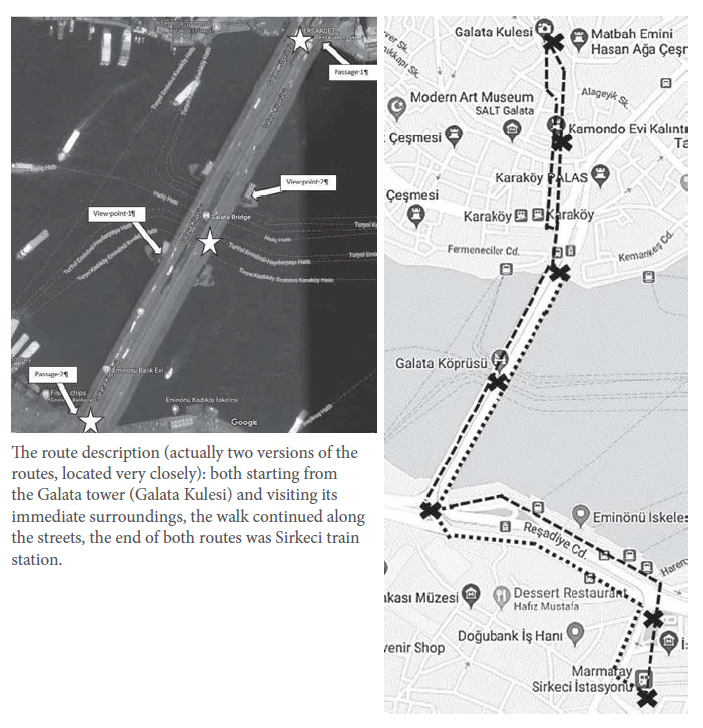 Final discussion at the end of the explorative walkRecommendation for future explorative walks: …………………………………………………………………………………………….………………………………………………………………………………………………………………………………………………………………………………………………………………………………………………………………………………………………………………………………………………………………………………………………………………………………………………………………………………………………………………………………………………………………………………………………………………………………………………………………………………………………………………………………………………………………………………………………………………………………………………………………………………………………………………………………………………………………………………………………………………………………………………How did you evaluate the adopted service-learning approach (0-5)? Please include some considerations: ………………………………………………………………………………………………………………………………………………………………………………………………………………………………………………………………………………………………………………………………………………………………………………………………………………………………………………………………………………………………………………………………………………………………………………………………………………………………………………………………………………………………How was the use of digital and printed maps? ………………………………………………………………………………………………………………………………………………………………………………………………………………………………………………………………………………………………………………………………………………………………………………………………………………………………………………………………………………………………………………………………………………………………………………………………………………………………………………………………………………………………………………………………………………………………………………………………Final considerations about the study case accessibility and recommendations for accessibility improvement: ………………………………………………………………………………………………………………………………………………………………………………………………………………………………………………………………………………………………………………………………………………………………………………………………………………………………………………………………………………………………………………………………………………………………………………………………………………………………………………………………………………………………………………………………………………………………………………………………………………………………………………………………………………………………………………………………………………………………………………………………………………………………………………………………………………………………………………………………………………………………………………………………………………………………………………………………………………………………………………………………………………………………………………………………………………………………………………………………………………………………………………………………………………………………………Residential Commercial Public servicesCultural functions (theatre, cine, libraries)GreenspacesHealth care Other *Roads* (main, local, pedestrian)Public transport features *(transit stops, lanes)Parking areasSquares and green areasPedestrian areas Unbuilt areasOther*SidewalksStaircases, overpasses, tunnels*Urban furnishing* (benches, lighting, decorative items, fences)Urban signals and signboardsKiosks and dehors Trees and flower bedsOther*Absent or not adequate sidewalks or other walkable spacestraffic congestion and lack of parking spaces  Obstacle caused by urban items Other lacks or difficulties in access to public and private spaces*WalkingBikingChildrenelderswheelchairblindOther -Residential Commercial Public servicesCultural functions (theatre, cine, libraries)GreenspacesHealth care Other *Roads* (main, local, pedestrian)Public transport features *(transit stops, lanes)Parking areasSquares and green areasPedestrian areas Unbuilt areasOther*SidewalksStaircases, overpasses, tunnels*Urban furnishing* (benches, lighting, decorative items, fences)Urban signals and signboardsKiosks and dehors Trees and flower bedsOther*Absent or not adequate sidewalks or other walkable spacestraffic congestion and lack of parking spaces  Obstacle caused by urban items Other lacks or difficulties in access to public and private spaces*WalkingBikingChildrenelderswheelchairblindOther -Residential Commercial Public servicesCultural functions (theatre, cine, libraries)GreenspacesHealth care Other *Roads* (main, local, pedestrian)Public transport features *(transit stops, lanes)Parking areasSquares and green areasPedestrian areas Unbuilt areasOther*SidewalksStaircases, overpasses, tunnels*Urban furnishing* (benches, lighting, decorative items, fences)Urban signals and signboardsKiosks and dehors Trees and flower bedsOther*Absent or not adequate sidewalks or other walkable spacestraffic congestion and lack of parking spaces  Obstacle caused by urban items Other lacks or difficulties in access to public and private spaces*WalkingBikingChildrenelderswheelchairblindOther -